	            Committee Report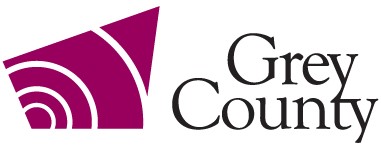 RecommendationThat report EDTC-CW-09-23 Agricultural Advisory Committee Public Member Appointments be received; andThat the following ten (10) candidates be confirmed for membership in the Agricultural Advisory Committee for the 2022-2026 term of Council: Gail Ardiel, Dianne Booker, Carrie Davenport, Simon DeBoer, Blair Freeman, Brenda Hsueh, Keith Reid, Rob Lipsett, Hugh Simpson and Lorie Smith.Background and DiscussionFollowing report CCR-CW-04-23, the Terms of Reference for the Agricultural Advisory Committee was updated. The Agricultural Advisory Committee (AgAC) acts as the voice of the agricultural community at Grey County Council and coordinates and communicates between agricultural organizations within Grey County. Members of the AgAC are appointed by Council. The Committee includes four members of Council and the Warden along with 10 members of the agricultural community, including:Five members representing major agricultural groups, which may include:Grey County Federation of AgricultureOntario Federation of AgricultureChristian FarmersNational Farmers UnionGrey County Agricultural ServicesFive members at large representing various sectors which may include:Commercial livestock operatorCommercial grain or fruit/vegetable producerAgriculture business supplier Direct-to-consumer producer/retailerAgri-tourism operator or ownerAgricultural specialist (agronomist etc.)On February 16, 2023, Grey County solicited applications for the 10 community positions, inviting candidates to apply through an online survey. Staff promoted the AgAC application process on grey.ca, on social media, through newsletters, and with emails and phone calls to specific organizations and community leaders. The survey closed on March 16, 2023. A total of 16 applications were received. Staff from Economic Development and Planning reviewed the candidates and are presenting the following slate of 10 community members for consideration:As indicated above, several of the applicants have experience and expertise in more than one area, and many have additional affiliations with agriculture-related organizations. Staff is confident this will make for a strong, diverse, and well-rounded committee. Legal and Legislated RequirementsNoneFinancial and Resource ImplicationsThere are no additional financial or resource implications related to this report. Staff from Economic Development and Planning will attend quarterly AgAC meetings. Initial meetings will be conducted electronically. There are minimal costs related to mileage for members of this committee if, and when, the group is wanting to meet in person. Relevant Consultation	Internal: Director of Planning, Director Economic Development, Tourism & Culture, Deputy CAO.	External (list)Appendices and AttachmentsNoneTo:Warden Milne and Members of Grey County CouncilCommittee Date:April 13, 2023Subject / Report No:EDTC-CW-09-23Title:Prepared by:Philly MarkowitzReviewed by:Savanna Myers & Scott TaylorLower Tier(s) Affected:AllStatus:Recommendation adopted by Committee as presented per Resolution CW62-23; Endorsed by County Council on April 27, 2023, per Resolution CC35-23.CANDIDATEType of agricultural businessOrganization(s) represented (bold = spokesperson)Gail Ardiel Apple producerAppointed in connection to role as Councillor to Town of the Blue Mountains Ag Advisory Committee; Georgian Bay Fruit Growers; othersDianne BookerBeef cattleGrey County Federation of Agriculture Carrie DavenportGeorgian View Ag Services; cash cropsGC Soil & Crop Improvement Assoc.Simon de BoerDairy operationChristian Farmers Federation of Ontario; othersBlair FreemanDairy, cash cropsTrillium Mutual InsuranceBrenda HsuehBlack Sheep Farm; sheep; specialty produceNational Farmers Union; othersKeith ReidCattle, sheep, cash cropsSydenham Ag Society; ALUS; GCFA; GSCA; othersRob LipsettBeef cattleGrey County Beef Farmers Association; othersHugh Simpson Osprey Bluffs Honey; maple syrup productionNottawasaga CA Ag committee; Grey Sauble CA; GCFA, othersLorie SmithManager Grey Ag Services; farmerGrey Agricultural Services 